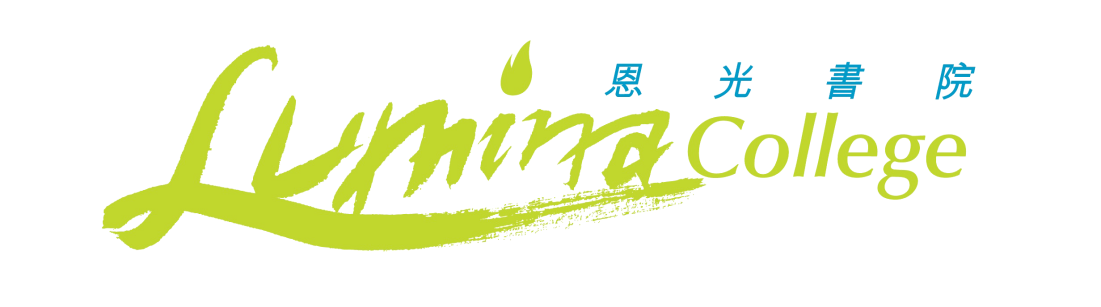 Student information formSubmit this form to: Academic Head, Lumina College, 3/F, Breakthrough Centre, 191 Woosung Street, Kowloon, Hong Kong | or send electronically to: master@lumina.edu.hkDate of application: ______________I am applying for: ❏ Asbury University: Master of Arts in Communication: Digital Storytelling❏ Cairn University: Master of Business Administration❏ Calvin University: Master of EducationPrevious education(List all colleges and universities attended.)Teaching certification (only applicable for Calvin University’s Master of Education program) 
(List all the teaching certificates and endorsements you currently have.)_________________________________________________________________________________Employment experience(List all work experience since your bachelor’s degree.)English proficiencyI have a valid TOEFL/IELTS score:       Yes		 No(If “No”) I would like to apply for a waiver for the English proficiency requirement. Yes 			 No 			 Not applicableHow did you learn about the academic programs at Lumina College?  Emails Lumina’s website Lumina’s seminars or presentations Social media (e.g. Facebook, Whatsapp, etc) Family’s / Friend’s recommendation School’s / Teacher’s recommendation Other Christian publications or websites Other: ______________________________________Privacy Policy StatementLumina College pledges to comply with the requirements of the Personal Data (Privacy) Ordinance, and ensure that our staff adhere to the guidelines set out in the Privacy Policy Statement of Lumina College.1. Provision of personal data is necessary for processing the request/enquiry submitted by you.2. The information collected will be used for the purposes of: authenticating your eligibility to use the resources and services of Lumina College; processing your request; answering your enquiry; promoting our activities;  preparing statistics.3. The submission of personal data is voluntary. However, insufficient personal data may prevent Lumina College from providing a required service or answering an enquiry.4. It is possible that any information submitted electronically could be observed by a third party in transit. Lumina College shall not be liable for any loss or damage to you as a result of this.5. Information we collect about you is strictly confidential. Data may be provided to Lumina College for lawful purposes directly related to the functions and activities of Lumina College.6. We will not disclose any personal information provided by you to any external bodies or organizations unless you have been consulted or we are required to do so by law.7. Information submitted to Lumina College may be kept for a maximum period of 12 months unless otherwise specified.8. You have the right to request access to and correction of information about you held by Lumina College. We may charge you an administration fee for accessing the information.9. If you wish to access or correct your personal data held by Lumina College, please submit a request to college@lumina.edu.hk.Have you read the above privacy policy statement of Lumina College?  Yes, I have read the above privacy policy statement of Lumina College.Please indicate below if you wish to receive future information from Lumina College.   Yes, please keep me informed.  No, thank you.Signature: ___________________________________Last name in English:                                     First name in English:Chinese name (if available):                          Date of birth:Gender:                                                           Daytime contact phone number:Home address:Email address:                                                                      Citizenship:Years of attendanceCollege/universityMajors/minorsDegreeEmployerLocationResponsibilitiesDates